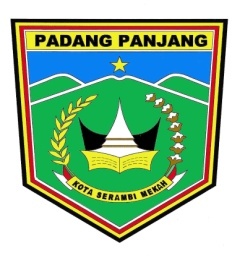 LAPORAN KINERJA INSTANSI PEMERINTAH( LKj IP )
INSPEKTORAT KOTA PADANG PANJANGT A H U N  2 0 1 8IKHTISAR EKSEKUTIFBerdasarkan Renstra Inspektorat Kota Padang Panjang Tahun 2017-2018, maka Implementasi tugas pokok dan fungsi Inspektorat Kota Padang Panjang sesuai visi yaitu Terwujudnya Pengawasan yang Profesional untuk memantapkan Tata kelola Pemerintahan yang baik, Amanah dan anti KKN dengan misi :Meningkatkan peran dan kualitas pengawasan serta mendorong terselenggaranya SPIP di lingkungan Pemerintah Kota Padang PanjangMewujudkan aparatur Inspektorat Kota Padang Panjang yang professional dan taat hukum dalam setiap pelaksanaan tugasUntuk menjabarkan Misi tersebut maka Inspektorat Kota Padang Panjang memiliki tujuan sebagai berikut :Terwujudnya optimalisasi pelaksanaan pengawasan oleh tenaga auditor yang profesional guna mendukung tata kelola auditor yang profesional guna mendukung tata kelola Pemerintahan yang baikTerwujudnya Aparat Pengawasan Intern Pemerintah yang profesional dan memiliki integritas.Sedangkan Sasaran yang ingin dicapai adalah:Terlaksananya pengawasan internal secara berkala dan berkesinambungan sehingga tercipta akuntabilitas dan pemerintahan yang baik, bersih, amanah dan anti KKN di Kota Padang Panjang Meningkatnya profesionalisme Aparatur Pengawasan pada Inspektorat Kota Padang Panjang.BAB   IPENDAHULUANA.	Latar BelakangLaporan Akuntabilitas Kinerja Instansi Pemerintah merupakan kewajiban Kepala SKPD sebagai unsur Penyelenggara Pemerintah Negara dalam mempertanggungjawabkan pelaksanaan tugas pokok dan fungsinya pada setiap akhir tahun, sesuai dengan Peraturan Presiden Nomor 29 Tahun 2014 tentang Akuntabilitas Kinerja Instansi PemerintahSebagai tindak lanjut dalam mewujudkan Peraturan tersebut, maka Inspektorat Daerah Kota Padang Panjang berkewajiban menyusun dan menyampaikan Laporan Akuntabilitas Kinerja Instansi Pemerintah atas evaluasi capaian kinerja, analisa keberhasilan dan kendala pelaksanaan kegiatan secara accountablekepada Walikota Padang Panjang.Dasar hukum yang menjadi landasan penyusunanLaporan Kinerja Instansi Pemerintah ( LKjIP ) Inspektorat Daerah Kota  Padang Panjang ini adalah sebagai berikut :TAP MPR RI Nomor XI/MPR/1998 tentang Penyelenggaraan Negara Yang Bersih dan Bebas Korupsi, Kolusi dan Nepotisme;Undang-Undang Nomor 28 Tahun 1999 tentang Penyelenggaraan Negara Yang Bersih dan Bebas Korupsi, Kolusi dan Nepotisme;Peraturan Presiden Republik Indonesia Nomor 29 Tahun 2014 tentang Sistem Akuntabilitas Kinerja Instansi Pemerintah;Instruksi Presiden RI Nomor 7 Tahun 1999 tentang Akuntabilitas Kinerja Instansi Pemerintah;Peraturan Menteri Dalam Negeri Nomor 13 Tahun 2006 tentang Pedoman Pengelolaan Keuangan Daerah; sebagaimana telah diubah dengan Peraturan Menteri Dalam Negeri Nomor 59 Tahun 2007 dan terakhir diubah dengan Peraturan Menteri Dalam Negeri Nomor 21 Tahun 2011;Instruksi Menteri Pendayagunaan Aparatur Negara RINomor. 203/M.PAN/2002 perihal Pelaksanaan Laporan Akuntabilitas Kinerja Instansi Pemerintah ( LAKIP );Keputusan Kepala Lembaga Administrasi Negara Nomor  239/IX/6/8/2003 tentang  Perubahan Keputusan Kepala   LAN Nomor 589/IX/6/Y/l999 tentang Perbaikan Pedoman Penyusunan Laporan Akuntabilitas Kinerja Instansi Pemerintah;Peraturan Menteri Negara Pendayagunaan Aparatur Negara dan Reformasi Birokrasi Nomor 29 Tahun 2010 tentang Pedoman Penyusunan Penetapan Kinerja dan Pelaporan Akuntabilitas Kinerja Instansi Pemerintah;Peraturan Daerah Kota Padang Panjang Nomor 9 Tahun 2016  tentang Pembentukan Organisasi dan Tata Kerja Lembaga Teknis Daerah di Lingkungan Pemerintah Kota Padang PanjangPeraturan Walikota Padang Panjang Nomor 31 Tahun 2017 tentang Tugas Pokok, Fungsi, dan uraian tugasInspektorat Daerah Kota  Padang Panjang, maka Inspektorat Daerah Kota  Padang Panjang;Peraturan Daerah Kota Padang Panjang Nomor 8 Tahun 2008 tentang Pokok-Pokok Pengelolaan Keuangan Daerah;Peraturan Daerah Kota Padang Panjang Nomor 7 Tahun 2014 tentang Rencana Pembangunan Jangka Menengah Daerah Kota Padang Panjang Tahun 2013-2018;Keputusan Inspektur Kota Padang Panjang Nomor 800/1218/Itko-PP/2014 tentang Rencana Strategis Inspektorat Daerah Kota  Padang Panjang Tahun 2013-2018.Adapun yang menjadi Program Strategis Inspektorat Daerah Kota  Padang Panjang adalah:Pelayanan Administrasi Perkantoran.Peningkatan Sarana dan Prasarana AparaturPeningkatan Disiplin AparaturPeningkatan Pengembangan Sistim Pelaporan Capaian Kinerja dan Keuangan.Peningkatan Sistim Pengawasan Internal dan Pengendalian Pelaksanaan Kebijakan Kepala Daerah.Peningkatan Profesional Tenaga Pemeriksa dan Aparatur PengawasanProgram strategis ini diaplikasikan kedalam 14 kegiatan yang disesuaikan dengan arah dan kebijaksanaan Umum Pemerintah Kota Padang Panjang serta Strategi dan Prioritas pembangunan, dengan adanya program ini diharapkan dapat mencegah timbulnya praktek KKN, dan mengefektifkan penerimaan daerah, menertibkan Aparatur Daerah serta memperbaiki Administrasi Pemerintah Daerah.B.  Maksud Dan TujuanLaporan Kinerja Instansi Pemerintah (LKj IP) ini disusun berdasarkan Peraturan Presiden Nomor 29 Tahun 2014 tentang Sistem Akuntabilitas Kinerja Instansi Pemerintah Maksud disusunnya LKj IPInspektorat Daerah Kota  Padang Panjang ini adalah:Sebagai salah satu bentuk pertanggungjawaban pelaksanaan tugas pokok dan fungsi serta penggunaan anggaran.Acuan dalam perumusan perencanaan strategik tentang program-program utama yang akan dicapai selama 1 (satu) sampai 5 (lima) tahunan.Adapun tujuan daripada penyusunan LKj IPInspektorat Daerah Kota  Padang Panjang adalah agar dapat menjelaskan Kinerja Inspektorat dalam melaksanakan program dan juga sebagai bahan Penyusunan LKPJ Walikota.C.	Penjelasan Umum OrganisasiBerdasarkan Peraturan Daerah Kota Padang Panjang Nomor 9 Tahun 2016  tentang Pembentukan Organisasi dan Tata Kerja Lembaga Teknis Daerah di Lingkungan Pemerintah Kota Padang Panjang dan Peraturan Walikota Padang Panjang Nomor 31 Tahun 2017 tentang Tugas Pokok, Fungsi, dan uraian tugasInspektorat Daerah Kota  Padang Panjang, maka Inspektorat Daerah Kota  Padang Panjang merupakan lembaga teknis daerah di bidang pengawasan di semua bidang kegiatan yang menyangkut pelaksanaan tugas pemerintahan melalui penetapan kebijakan umum Pemerintah Daerah dengan menjalankan pengawasan, pengendalian dan pembinaan sehingga dapat menjamin pelaksanaan Pemerintah Daerah  berjalan sesuai dengan rencana dan ketentuan Peraturan Perundang-Undangan yang berlaku serta guna mewujudkan Visi Kota Padang Panjang jangka menengah yaitu “Kota Padang Panjang  Amanah, Aman dan Sejahtera “yang merupakan penjabaran dari Visi Jangka Panjang yaitu “Kota Yang Maju, Lestari dan Islami”.Inspektorat Daerah Kota  Padang Panjang mempunyai tugas pokok melaksanakan pengawasan terhadap urusan wajib dan urusan pilihan yang menjadi kewenangan Pemerintahan Daerah di bidang pengawasan daerah.Untuk menyelenggarakan tugas-tugas tersebut maka Inspektorat Daerah Kota  Padang Panjang mempunyai fungsi:Pengelolaan dan pengendalian perencanaan, evaluasi dan pelaporan;Pengelolaan urusan rumah tangga dinas, perlengkapan, surat menyurat dan protokoler;Pengelolaan administrasi keuangan;Pengelolaan administrasi umum dan kepegawaian;Pengelolaan organisasi dan tata laksana;Pengelolaan hukum dan peraturan perundang-undangan yang berlaku bagi kepentingan dinas;Pelayanan Informasi dan hubungan masyarakat;Pengkoordinasian penyusunan rencana penugasan pemeriksaan.Selanjutnya untuk meningkatkan kelancaran pelaksanaan tugas-tugas pemerintahan, pembangunan dan kemasyarakatan di bidang pengawasan, pengendalian dan pembinaan secara berdayaguna dan berhasilguna maka, Inspektorat Daerah Kota  Padang Panjang mempunyai susunan Organisasi sebagai berikut:Inspektur;Sekretariat;Inspektur Pembantu Wilayah I;Inspektur Pembantu Wilayah II;Kelompok Jabatan Fungsional.InspekturInspektur mempunyai tugas membantu Walikota membina dan mengawasi pelaksanaan urusanpemerintah yang menjadi kewenangan Daerah dan tugas pembantuan oleh Perangkat Daerah.SekretariatSekretariat dipimpin oleh seorang Sekretaris yang mempunyai tugas melaksanakan koordinasi dan pelayanan administrasi kepada seluruh satuan organisasi di lingkungan Inspektorat Dalam melaksanakan tugasnya maka sekretaris mempunyai fungsi:Penyusunan reancana bidang administrasi umum, kepegawaian, keuangan, evaluasi dan pelaporan;Pengelolaan program administrasi umum, kepegawaian, keuangan, perencanaan, evaluasi dan pelaporan;Pelaksanaan fungsi lain yang diberikan atasan sesuai tugas fungsinya.Sekretariat terdiri dari :Sub Bagian Perencanaan, Evaluasi dan Pelaporan;Sub Bagian Perencanaan, evaluasi dan Pelaporan mempunyai tugas melaksanakan program perencanaan, evaluasi dan pelaporan lingkup Inspektorat : Penyiapan bahan penyusunan reancana program kerja pengawasan;Penghimpunan dan pengolahan data unutk perancangan perencanaan kegiatan, laporan tindak lanjut (LHP), tindak lanjut LHP, dan pelaporan kegiatan;Pelaksanaan administrasi kasus-kasus pengaduan masyarakat serta penyusunan laporan hasil kegiatan pengawasan ; dan Pelaksanaan fungsi lain yang diberikan atasan sesuai tugas dan fungsinya.Sub Bagian Keuangan Umum dan Kepegawaian; Sub bagian Keuangan, Umum dan Kepegawaian mempunyai tugas menyelenggarakan program administrasi keuangan dan umum dalam arti melaksanakan penatausahaan keuangan, urusan surat menyurat, kearsipan, ekspedisi, pengadaan, administrnasi perjalalanan dinas, kerumahtanggaan, peralatan kantor, menyelenggarakan kepustakaan, melaksanakan pengelolaan administrasi kepegawaian, hukum, organisasi dan tata laksana serta kehumasan.Inspektur  Pembantu Wilayah IInspektur Pembantu Wilayah I  mempunyai tugas membantu Inspektur melaksanakan pengawasan fungsional, pembinaan dan fasilitasi atas penyelenggaraan pemerintahan, pembangunan dan kemasyarakatan pada Sekretariat Daerah, Sekretariat DPRD, Dinas Kependudukan dan Pencatatan Sipil, Satuan Polisi Pamong Praja dan Damkar, Dinas Perhubungan, Dinas Pariwisata, Badan Pengelolaan keuangan Daerah, Badan Kepegawaian dan Pengembangan SDM, Kecamatan Padang Panjang Barat, dan Kelurahan-kelurahan, Kecamatan Padang Panjang Timur dan kelurahan-kelurahan;Dalam melaksanakan tugasnya, Inspektur PembantuWilayah I mempunyai fungsi :Pengawasan Fungsional pemerintahan, pembangunan dan kemasyarakatan wilayah I;Pembinaan dan fasilitasi penyelenggaraan Pengawasan pembangunan dan kemasyarakatan dilingkupInspektur Pembantu Wilayah I sesuai dengan ketentuan peraturan perundang-undangan yang berlaku;Pengkoordinasian penyusunan bahan perencanaan dan pelaksanaan pengawasan fungsional dengan unit kerja terkait di lingkungan Pemerintah  Kota; danPelaksanaan pemantauan penyelesaian tindak lanjut hasil pemeriksaan dengan unit kerja terkait.Melaksanakan fungsi lain yang diberikan atasan sesuai tugas dan fungsinya.Inspektur Pembantu Wilayah  IIInspektur Pembantu Wilayah II  mempunyai tugas membantu Inspektur melaksanakan pengawasan fungsional, pembinaan dan fasilitasi pengawasan atas penyelenggaraan pemerintahan, pembangunan dan kemasyarakatan pada Dinas pendidikan, pemuda dan olah raga, Dinas Kesehatan, Dinas PU dan Penataan Ruang, Dinas social, Pengendalian Penduduk dan KB, Pemberdayaan Perempuan dan Perlindungan anak, Dinas Penanaman Modal dan PTSP, Dinas Pangan dan Pertanian, Dinas Perdagangan Koperasi UKM, Dinas Perpustakaan dan Kearsipan, Badan Perencanaan Penelitian dan Pengembangan Daerah, Dinas Komunikasi dan Informatika, Dinas Perumahan, kawasan Pemungkiman dan Lingkungan Hidup. Dalam melaksanakan tugasnya Inspektur Wilayah  II,  mempunyai fungsi :Pengawasan fungsionalpemerintahan, pembangunan dan kemasyarakatan wilayah II;Pembinaan dan fasilitasi penyelenggaraan pengawasan dan pembangunan dan kemasyarakatan Wilayah II sesuai dengan ketentuan peraturan perundang–undangan yang berlaku;Pengkoordinasian penyusunan bahan perencanaan dan pelaksanaan pengawasan fungsional dengan unit kerja terkait  dilingkungan Pemerintah Kota, dan;Pelaksanaan Pemantauan penyelesaian tindak lanjut hasil pemeriksaan dengan unit kerja terkait.Melaksanakan tugas lainnya yang diberikan atasan sesuai tugas pokok dan fungsinya.Kelompok Jabatan Fungsional.Kelompok jabatan fungsional dilingkungan Inspektorat Daerah Kota  terdiri dari beberapa pemeriksa/auditor dan Pejabat Pengawas Pemerintah di Daerah, mempunyai tugas :Menghimpun dan mengolah peraturan perundang-undangan, pedoman, petunjuk teknis, data dan informasi serta bahan-bahan lainnya yang berhubungan dengan pemeriksaan sebagai pedoman dan landasan kerja;Menginventarisir permasalahan yang berhubungan dengan pemeriksaan serta menyiapkan bahan petunjuk pemecahan masalah;Menyusun rencana dan program kerja berdasarkan tugas pokok dan fungsi jabatan fungsional pemeriksaan berpedoman kepada rencana strategis Inspektorat Daerah Kota ;Melaksanakan pemeriksaan/audit dan pengawasan fungsional, pembinaan dan fasilitasi atas penyelenggaraan pemerintahan,pembangunan dan kemasyarakatan dilingkungan Pemerintah Kota Padang Panjang di bawah koordinasi Inspektur Pembantu Wilayah;Menyusun program dan langkah-langkah kerja audit;Menyusun naskah hasil pemeriksaan;Menyusun Laporan Hasil Pemeriksaan (LHP);Membuat laporan kegiatan sebagai bahan pertanggungjawaban pelaksanaan tugas; danMelaksanakan tugas lain yang diberikan oleh atasan sesuai dengan bidang tugasnya.Untuk menjalankan suatu organisasi/unit kerja/OPD perlu adanya orang-orang yang sesuai dengan karakter atau sifat-sifat dari organisasi tersebut. Inspektorat Daerah Kota  Padang Panjang yang berkiprah dalam melaksanakan pengawasan terhadap penyelenggaraan pemerintahan, pembangunan maka diperlukan orang-orang yang mengerti dan kompeten tentang konsep dasar pengawasan. Dalam melakukan pelaksanaan tugas dan fungsi Inspektorat Daerah Kota  Padang Panjang sebagaimana tersebut di atas maka sumber daya manusia yang tersedia adalah sebanyak 30 (tiga puluh)orang Pegawai Negeri Sipil,dan 5 (lima)orang pegawai harian , dan 1 (satu)  orang pegawai honorer, sebagai  gambaran umum Sumber Daya manusia(Aparatur) yang ada di Inspektorat Daerah Kota  Padang Panjang dapat dilihat pada tabel dibawah ini :Tabel 1Data Pegawai Inspektorat Daerah Kota  Padang Panjang menurut Golongan :Keterangan : Keadaan Desember 2018Tabel  2Data Pegawai Inspektorat Daerah Kota  Padang Panjang  Menurut PendidikanKeterangan : Keadaan Desember 2018Tabel  3Data Pegawai Inspektorat Daerah Kota  Padang PanjangYang Telah Mengikuti Diklat Struktural dan Diklat  FungsionalKeterangan : Keadaan Desember 2018Untuk menyelenggarakan tugas dan fungsi sesuai dengan Peraturan Walikota Padang Panjang Nomor 31 Tahun 2016, maka kewenangan untuk melakukan pengawasan fungsional, pembinaan dan fasilitasi atas penyelenggaraan pemerintahan, pembangunan dan kemasyarakatan yang diselenggarakan oleh Inspektorat Daerah Kota  Padang Panjang mencakup seluruh kewenangan pada bidang:PendidikanPertanianKesehatanPekerjaan UmumPerumahanPenata RuangPerencanaan PembangunanPerhubunganLingkungan HidupKependudukan dan Catatan SipilPemberdayaan Perempuan dan Keluarga BerencanaSosial dan KetenagakerjaanPertanahanKoperasi dan Usaha Kecil MenengahModal DaerahKepemudaan dan Olah RagaKesatuan Bangsa dan Politik Dalam NegeriOtonomi Daerah, Pemerintahan Umum, Administrasi KeuanganKetahanan PanganPemberdayaan MasyarakatKearsipan dan PerpustakaanKomunikasi dan InformatikaKebudayaan dan PariwisataPerdagangan dan IndustriHukum dan Perundang-undanganDari 33 (tiga puluh) orang Pegawai Negeri Sipil tersebut, terdapat 14 (empat belas) orang Pejabat Fungsional Auditor yang terdiri dari:Tabel  4Data Pejabat FungsionalInspektorat Daerah Kota  Padang PanjangBerdasarkan Tingkat Jabatan FungsionalKeterangan : Keadaan Desember 2018D. SISTEMATIKA PENYUSUNAN LKj IPPada dasarnya Laporan Kinerja Instansi Pemerintah ini menggambarkan pencapaian Kinerja Inspektorat Daerah Kota Padang Panjang selama Tahun 2017. Capaian Kinerja ini dibandingkan dengan rencana kerja sebagai tolak ukur keberhasilan Tahunan Organisasi. Sistimatika Penyajian Laporan Kinerja Instansi Pemerintah Inspektorat Daerah Kota Padang Panjang Tahun 2018 dapat diilustrasikan dalam uraian singkat masing-masing bab sebagai berikut:Bab I    : PendahuluanMenjelaskan secara ringkas latar belakang, maksud dan tujuan beserta tugas pokok, fungsi dan uraian tugas OPD dengan sistimatika penyusunan Laporan Kinerja tahun 2018Bab II   : Perencanaan KinerjaMenjelaskan Visi-Misi dengan tujuan dan sasaran SKPDserta perjanjian Kinerja Inspektorat Daerah Kota  Padang Panjang Tahun 2018Bab III  : Akuntabilitas KinerjaMenjelaskan gambaran umum program dengan pengukuran capaian kinerja  Inspektorat Daerah Kota  Padang Panjang untuk setiap indikator kinerja sasaran strategis  dengan hasil dikaitkan dengan pertanggungjawaban publik terhadap pencapaian sasaran strategis untuk Tahun 2017-2018Bab IV : Kesimpulan dan SaranBerisi kesimpulan menyeluruh dari Laporan Kinerja Instansi Pemerintah Inspektorat Kota Padang Panjang Tahun 2018 dan Saran yang diperlukan bagi perbaikan Kinerja di masa mendatang.BAB IIPERENCANAAN KINERJAV I S I – M I S I  Visi Jangka menengah pada dasarnya merupakan kondisi yang ingin dicapai dalam jangka waktu 5(lima) tahun mendatang. Dengan kata lain, Visi jangka menengah Inspektorat Daerah Kota  Padang Panjang adalah merupakan aspirasi dan cita-cita Aparat Pengawasan Internal Pemerintah (APIP) yakni Inspektorat Daerah Kota  Padang Panjang yang diinginkan dimasa mendatang sesuai dengan Visi Kota Padang Panjang yakni : Kota Padang Panjang Amanah, Aman dan Sejahtera yang diuraikan menjadi beberapa Misi Kota Padang Panjang, dimana salah satu Misinya yakni Misi nomor 1 (satu) yaitu : Memantapkan Tata Kelola Pemerintahan yang Amanah dan Anti KKN.Sehubungan dengan Misi Kota Padang Panjang nomor 1tersebut,dan sesuai  dengan tugas pokok, fungsi, dan uraian tugas serta kewenangan yang diserahkan kepada Inspektorat Daerah Kota  Padang Panjang yakni membantu Walikota di bidang Pengawasan terhadap penyelenggaraan pemerintah dan pelaksanaan pembangunan terutama untuk tercapainya Visi dan Misi Kota Padang Panjang., maka disusun Visi Inspektorat Daerah Kota  Padang Panjang, yakni : “Terwujudnya Pengawasan yang Profesional untuk Memantapkan Tata Kelola Pemerintahan yang Baik, Amanah dan Anti KKN“Untuk mewujudkan pencapaian Visi tersebut, ditetapkan pula beberapa Misi yang akan dilaksanakan dalam periode 5 (lima) tahun mendatang sebagai berikut :Meningkatkan peran dan kualitas pengawasan serta mendorong terselenggaranya SPIP di lingkungan Pemerintah DaerahMewujudkan Aparatur Inspektorat Daerah Kota  Padang Panjang yang profesional dan taat hukum dalam setiap pelaksanaan tugas.Tujuan dan Sasaran  Tujuan organisasi merupakan apa yang ingin dicapai, bagaimana cara mencapaiannya dan kapan target untuk mencapai tujuan tersebut. Tujuan organisasi harus spesifik dan dapat diukur yang mempunyai jangka waktu tertentu, biasanya dalam tahunan.Adapun Tujuan Inspektorat Daerah Kota Padang Panjang yang dijabarkan dari Misi ini antara lain:Terwujudnya optimalisasi pelaksanaan pengawasan oleh tenaga auditor yang profesional guna mendukung tata kelola Pemerintahan yang baik, bersih, amanah dan anti KKNTerwujudnya Aparat APIP yang profesional dan memiliki integritasSasaran adalah bagian dari tujuan, sasaran adalah outcome (yang telah dirancang) yang diinginkan untuk pencapaian tujuan. Sasaran harus dapat dicapai dan memungkinkan dalam jangka waktu tertentu dan bersifat jangka pendek, kurang permanen dari pada tujuan.Sasaran dari Inspektorat Daerah Kota  Padang Panjang adalah :Meningkatnya Pelaksanaan Pengawasan (audit, reviu, evaluasi) pada Inspektorat Daerah Kota Padang Panjang;Meningkatnya pelaksanaan reformasi birokrasi pada Pemerintah Kota Padang Panjang;Meningkatnya implementasi SPIP;Meningkatnya partisipasi pegawai Pemerintah Kota Padang Panjang dalam upaya pencegahan tindak pidana korupsi;Meningkatnya Kapabilitas APIP;Meningkatnya profesionalisme aparatur pengawasan pada Inspektorat Kota Padang Panjang;Perjanian KinerjaBerdasarkan Perjanjian Kinerja Tahun 2017dan sesuai dengan sasaran strategis Inspektorat Daerah Kota  Padang Panjangada 14 kegiatan yang dilaksanakan sebagai berikut :Pelaksanaan Pengawasan Internal secara berkalaPenanganan kasus pengaduan di lingkungan Pemerintah daerahMonitoring dan Tindak lanjut hasil temuan pengawasanPenilaian Mandiri Pelaksanaan Reformasi Birokrasi (PMPRB) onlineEvaluasi SAKIP/LAKIP SKPDPenunjang Pelaksanaan Zona Integritas Pelayanan Publik dan GratifikasiMaturity SPIPPencegahan Pungli di Lingkungan Pemerintah Kota Padang PanjangKegiatan Sosialisasi E-LHKPNKegiatan Sosialisasi E-LHKASNPeningkatan Kapabilitas APIPPelatihan dan Peningkatan Tenaga Pemeriksa dan Aparatur Pengawas (PKS)Pelatihan Tenaga Teknis Pengawasan dan Penilaian Akuntabilitas Kinerja (Bintek).Evaluasi angka Kredit Jabatan FungsionalUraian tentang Perjanjian Kinerja dapat dilihat Pada Tabel Lampiran IBAB IIIAKUNTABILITAS KINERJALaporan Kinerja Instansi Pemerintah (LKjIP) sebagai media pertanggungjawaban kepada pemberi amanah (Stake holder), diharapkan mampu menjadi tolak ukur kinerja jajaran pemerintah dan mampu menjelaskan secara transparan seberapa jauh manfaat yang diberikan. Laporan Kinerja ini merupakan suatu implementasi kebijakan pemerintah daerah, yang mengakumulasikan ketepatan sebuah perencanaan pemerintahan, kecermatan dalam pengendalian kegiatan di Inspektorat Daerah Kota  Padang Panjang. Capaian Kinerja OrganisasiPada Tahun 2018 Inspektorat Daerah Kota  Padang Panjang secara keseluruhan melaksanakan 5 program dengan 31 kegiatan. Namun sesuai dengan perjanjian kinerja Inspektorat Daerah Kota  Padang Panjang Tahun 2018 telah ditetapkan 6 (enam) sasaran sesuai dengan Renstra Inspektorat Daerah Kota  Padang Panjang.Sasaran Strategis I :Meningkatnya Pelaksanaan Pengawasan (Audit, reviu,evaluasi) pada Inspektorat Daerah Kota Padang PanjangSasaran Strategis II :Meningkatnya Pelaksanaan Reformasi Birokrasi pada Pemerintah Kota Padang PanjangSasaran Strategis III : Meningkatnya Implementasi SPIPSasaran Strategis IV :Meningkatnya Partisipasi Pegawai Pemerintah Kota Padang Panjang dalam Upaya Pencegahan Tindak Pidana Korupsi.Sasaran Strategis V : Meningkatnya Kapasitas APIPSasaran Strategis VI :Meningkatnya Profesionalisme Aparatur Pengawasan pada Inspektorat Daerah Kota Padang PanjangPencapaian indikator kinerja sasaran tersebut, dengan uraian sebagai berikut:Jumlah Obrik yang telah dilakukan pemeriksaanJumlah Obrik yang telah dilakukan pemeriksaan dilingkungan Pemerintah Kota Padang Panjang Tahun 2018 sebanyak  40 obrik dari target sebanyak 40 obrik dengan capaian kinerja sebesar 100 % sesuai dengan PKPT Inspektorat Daerah Kota Padang Panjang Tahun 2018. Jumlah ini lebih sedikit dibandingkan tahun 2017 sebesar 59 Obrik karena pada tahun 2018 ini Inspektorat Daerah Kota Padang Panjang banyak melakukan reviu-reviu sebagaimana yang diamanatkan oleh Pemerintah Pusat melalui Peraturan Menteri Dalam Negeri No. 110 tahun 2017 tentang Kebijakan Pengawasan Pemerintah Daerah Tahun 2018.Faktor penyebab keberhasilan indikator ini adalah setiap penugasan yang dilaksanakan oleh APIP tepat waktu sesuai dengan PKPT yang telah diterbitkan.Jumlah kasus pengaduan dilingkungan Pemda yang telah dilakukan pemeriksaan Jumlah kasus pengaduan dilingkungan Pemda pada tahun 2017 yang telah dilakukan pemeriksaan sebanyak 6 kasus dari target 6 kasus, sehingga capaian kinerjanya adalah sebesar 100 %, sedangkan di bandingkan tahun 2017 capaiannya sebanyak 13 kasus.Faktor penyebab keberhasilan indikator ini adalah setiap penugasan pemeriksaan kasus/khusus yang dilaksanakan oleh APIP tepat waktu sesuai dengan PKPT yang telah diterbitkan.Persentase rekomendasi hasil pemeriksaan yang telah ditindaklanjuti.Persentase rekomendasi hasil pemeriksaan yang telah ditindaklanjuti dapat diukur dengan cara Jumlah rekomendasi hasil pemeriksaan yang mendapatkan status tindak lanjut selesai dibagi jumlah seluruh rekomendasi x 100%. Pada Tahun 2018 dari total jumlah temuan Inspektorat sebanyak 162 rekomendasi telah selesai ditindaklanjuti sebanyak 127 rekomendasi dengan realisasi sebesar 78 %. Jika dibandingkan dengan target yang telah ditetapkan sebesar 60% maka diperoleh capaian sebesar 130%.Faktor penyebab keberhasilan indikator ini adalah seringnya dilakukan monitoring tindak lanjut hasil pemeriksaan serta komitmen dari OPD dilingkungan Pemerintah Kota Padang Panjang yang cukup tinggi untuk segera menindaklanjuti rekomendasi hasil pemeriksaan.Persentase OPD yang memilki nilai evaluasi SAKIP oleh Inspektorat minimal B dan CCPersentase OPD yang memilki nilai evaluasi SAKIP oleh Inspektorat minimal B dan CC diperoleh dari jumlah OPD yang memiliki nilai evaluasi SAKIP minimal B dan CC dibagi Jumlah seluruh OPD di Lingkungan Pemerintah Kota Padang Panjang dikali 100%. Tahun 2018 ini, Inspektorat Daerah Kota Padang Panjang menetapkan target 8 OPD (25 %) OPD yang memiliki nilai evaluasi SAKIP oleh Inspektorat minimal B dan CC. Dari hasil evaluasi SAKIP yang telah dilakukan Inspektorat Daerah Kota Padang Panjang terhadap 7 OPD sampel evaluasi SAKIP dimana tidak ada OPD yang memperoleh nilai B, akan tetapi hasil 6 OPD memperoleh nilai CC, 1 OPD memperoleh nilai C, dengan realisasi 25% dan capaian kinerja 100 %.Faktor penyebab keberhasilan indikator ini adalah pembinaan yang dilakukan oleh Inspektorat berupa asistensi ketika dilakukan evaluasi SAKIP pada OPD.Nilai Evaluasi PMPRB Capaian Nilai evaluasi PMPRB Pemerintah Kota Padang Panjang pada Tahun 2018 adalah 61 yang diperoleh dari penilaian atas 8 area perubahan Reformasi birokrasi melalui aplikasi online PMPRB yang dikelola oleh Kementrian PAN RB . Jika dibandingkan dengan target sebesar 55 didapatkan capaian kinerja sebesar 111%. Capaian nilai evaluasi PMPRB tahun 2018 jauh melampaui target pada tahun 2017 yang hanya memperoleh nilai evaluasi 54,95. Faktor penyebab keberhasilan indikator ini adalah komitmen dari OPD dilingkungan Pemerintah Kota Padang Panjang yang cukup tinggi dalam melaksanakan reformasi birokrasi serta melengkapi dokumen pendukung.Persentase OPD yang telah mengimplementasikan SPIP pada level berkembang (level2).Persentase OPD yang telah mengimplementasikan SPIP pada level berkembang (level2) diperoleh dengan rumus Jumlah OPD yang telah mengimplementasikan SPIP pada level berkembang dibagi Jumlah seluruh OPD dikali 100 %. Untuk tahun 2018 telah dilakukan penilai terhadap 13 OPD dari 24 OPD dilingkungan Pemerintah Kota Padang Panjang, dari penilaian tersebut ketigabelas OPD telah berada pada level berkembang dengan realisasi 54% dari ditargetkan 8 OPD berada pada level berkembang (35%) dan capaian 154%.Faktor penyebab keberhasilan indikator ini adalah komitmen dari OPD yang cukup tinggi untuk mengimplementasikan SPIP disetiap kegiatan yang dilakukan oleh OPD.Jumlah Laporan gratifikasi pada Inspektorat Daerah Kota Padang Panjang sebayak 2 Laporan sesuai dengan yang ditargetkan pada tahun 2018 sebanyak 2 Laporan dengan capaian 100%.Faktor penyebab keberhasilan indikator ini adalah kesadaran yang cukup tinggi dalam melaporkan penerimaan gratifikasi.Jumlah Sosialisasi Pencegahan Pungli di Kota Padang Panjang Tahun 2018 ini, Inspektorat Daerah Kota Padang Panjang menetapkan target jumlah sosialisasi pencegahan pungli di Kota Padang Panjang sebanyak 4 kegiatan. Sesuai dengan target tersebut, tahun 2018 ini Inspektorat Daerah Kota Padang Panjang telah melaksanakan sosialisasi pencegahan pungli sebanyak 4 kegiatan dan pada tahun ini juga tidak ada satupun kasus pungli yang terkena “OTT” (operasi tangkap tangan) oleh Unit Pemberantasan Pungli (UPP) sehingga capaian kinerja 100 %. Hal tersebut bisa tercapai dikarenakan Inspektorat Daerah Kota Padang Panjang sangat gencar melakukan langkah-langkah preventif diantara melaksanakan sosialisasi dan memberikan edukasi kepada masyarakat dan OPD terhadap praktek-praktek pungli.Faktor keberhasilan capaian indikator ini adalah komitmen yang yang tinggi dari tim UPP yang terdiri dari gabungan unsure pemerintah Kota Padang Panjang, Polres Padang Panjang, Kejaksaan Negeri dan  Dandim 0307 Tanah Datar untuk mencegah praktek pungliJumlah Sosialisasi E-LHKPNPada Tahun 2018 telah dilaksanakan 1 Kegiatan Sosialisasi E-LHKPN seseuai dengan yang ditergetkan dengan capaian kinerja 100%. Sebagai outcome dari kegiatan tersebut telah disampaikan Laporan Harta Kekayaan Penyelenggara Negara oleh pejabat di Lingkungan Pemerintah Kota Padang Panjang secara online.Faktor keberhasilan capaian indikator ini adalah antusian yang cukup tinggi dari peserta yang terdiri dari Pejabat Eselon II dan auditor di lingkungan Pemerintah Kota Padang Panjang serta kehadiran narasumber dari Komisi Pemberantasan Korupsi Republik Indonesia.Jumlah Sosialisasi E-LHKASNKegiatan Sosialisasi E-LHKASN di lingkungan Pemerintah Kota Padang Panjang telah terlaksana sebanyak 1 kali, dengan peserta yang berasal dari perwakilan pada setiap OPD. Kegiatan ini juga menghadirkan narasumber dari Kementerian Pemberdayaan Aparatur Negara dan Reformasi Birokrasi Republik Indonesia dengan capaian kinerja 100%. Faktor keberhasilan capaian indikator ini adalah antusian yang cukup tinggi dari peserta yang terdiri dari Pejabat Eselon IV di lingkungan Pemerintah Kota Padang Panjang serta kehadiran narasumber dari Kementrian Pendayagunaan Aparatur Negara Reformasi Birokrasi Republik Indonesia.Level Tata Kelola APIP Level tata Kelola APIP diperoleh dengan menggunakan IACM (Internal Audit Capability Model) dari BPKP RI. Proses penilaian dimulai dengan Self Assesment, kemudian verifikasi kelengkapan dokumen pendukung oleh BPKP perwakilan Provinsi Sumatera Barat. Pada Tahun 2018 Inspektorat Daerah Kota Padang Panjang  telah memperoleh level 3 dari hasil penilaian BPKP Perwakilan Provinsi Sumatera Barat dari yang ditargetkan berada pada posisi level 3 dengan capaian kinerja 100 %.Faktor keberhasilan capaian indikator ini adalah komitmen yang tinggi dari APIP dalam melengkapi dokumen pendukung atas penilaian tata kelola APIP.Jumlah Aparatur yang mendapat sertifikat pelatihan pengembangan tenaga pemeriksan dan aparatur pengawasanDalam rangka menunjang peningkatan Kapabilitas APIP salah satunya dengan peningkatan kompentensi tenaga pemeriksa di Inspektorat Daerah Kota Padang Panjang dengan target 30 orang bersertifkat pengembangan tenaga pemeriksa dan aparatur pengawasan dengan realisasi sebanyak 32 oarang dan capaian 107%.Faktor keberhasilan capaian indikator ini adalah komitmen yang tinggi dari APIP dalam peningkatan kompetensi melalui Pelatihan di Kantor Sendiri serta kesedian dari BPKP untuk menjadi narasumber kegiatan tersebut.Jumlah Auditor dan P2UPD yang mendapat sertifikat pelatihan Fungsional.Kemudian dengan peningkatan keahlian dibidang fungsional masing-masing tenaga pemeriksa dari target 20 terealisasi sebanyak 21 orang telah mendapat sertifikat pelatihan fungsional dengan nilai capaian 105%.Faktor keberhasilan capaian indikator ini adalah komitmen yang tinggi dari APIP dalam peningkatan kompetensi melalui Diklat Penjenjangan Jabatan Fungsional Auditor dan Diklat Teknis Substansi.Jumlah Auditor yang dinilai angka kreditnyaJumlah auditor yang telah dinilai angka kreditnya adalah 14 orang dari target sebesar 13 orang atau dengan capaian 108%.Faktor keberhasilan capaian indikator ini adalah adanya tambahan auditor satu orang yang staf yang telah lulus sertifikasi JFA.Tingkat capaian indikator kinerja sasaran per tahun terhadap target kinerja pada Renstra tahun 2019 – 2023 sebagai berikut :Realisasi AnggaranPencapaian realisasi anggaran untuk sasaran I (pertama) yaitu 56.83 %, dengan uraian kegiatan sebagai berikut :Jumlah Obrik yang telah dilakukan pemeriksaan Kegiatan ini merupakan pengawasan internal di lingkungan Pemerintah Kota Padang Panjang  terhadap 40 objek pemeriksaan, termasuk Reviu Laporan keuangan SKPD, Reviu LKPD, Reviu RKA dan RKA Perubahan, Reviu RKPD Realisasi anggaran sebesar Rp31.850.100,- dari  dana yang tersedia sebesar Rp. 36.036.000,- (88,38%)Penangganan kasus pengaduan di lingkungan PemdaKegiatan ini merupakan pelaksanaan penangganan/pemeriksaan kasus/khusus di lingkungan Pemerintah Kota Padang Panjang. Dengan realisasi anggaran sebesar Rp.1.714.400,- dari dana yang tersedia sebanyak Rp.4.900.000,- (34.99%).Monitoring Tindak lanjut hasil temuan Kegiatan ini dalam rangka mempercepat penyelesaian tindak lanjut hasil temuan pemeriksaan pada OPD di lingkungan Pemerintah Kota Padang Panjang dengan realisasi anggaran Rp.30.422.800,-  dari dana yang tersedia Rp.37.275.000,- (81.62%).Evaluasi SAKIPKegiatan ini dalam rangka mengetahui seberapa jauh implementasi Sistem Akuntabilitas Kinerja Instansi Pemerintah (SAKIP) pada 7 OPD sampel pada Pemerintah Kota Padang Panjang dengan realisasi anggaran sebesar Rp. 2.880.000,- dari dana yang tersedia sebesar Rp. 12.900.000,- (22.33%)Pencapaian realisasi anggaran untuk sasaran II (kedua) yaitu 38.45 % dengan uraian kegiatan Penilaian Evaluasi PMPRB Kegiatan ini merupakan penilaian Mandiri Pelaksanaan Reformasi Birokrasi (PMPRB) dari seluruh OPD di Kota Padang Panjang yang dihimpun menjadi laporan PMPRB Kota dan dikirim secara online ke Kementrian Pendayagunaan Aparatur Negara dan Reformasi Birokrasi paling lama tanggal 31 Maret tahun berikutnya. Realisasi anggaran sebesar Rp. 594.000,- dari dana tersedia sebesar Rp.1.545.000,- (38.45%).Pencapaian realisasi anggaran untuk sasaran III (ketiga) yaitu (90.95%) Meningkatnya Implementasi SPIP dengan kegiatan persentase OPD yang telah mengimplementasikan SPIP pada level berkembang (level 2) realisasi anggaran sebesar Rp 109.935,500- dari dana yang tersedia sebesar Rp. 120.876.000,- (90.95%).Pencapaian realisasi anggaran untuk sasaran IV (ke empat) yaitu 70.91%Meningkatnya Partisipasi pegawai Pemerintah Kota Padang Panjang dalam upaya pencegahan tindak Pidana Korupsi dengan uraian kegiatan sebagai berikut : Penunjang Pelaksanaan Zona Integritas Pelayanan Publik Gratifikasi Kegiatan ini dalam rangka menampung laporan ASN terhadap memberian yang dianggap sebagai gratifikasi yang dilaporkan ke KPK kemudian akan dinilai apakah termasuk kedalam lingkup gratifikasi dengan realisasi angggaran sebesar Rp. 140.648.100,- dengan anggaran tersedia sebesar Rp. 163.950.000,- (85.79%).Pencegahan Pungli di lingkungan Pemerintah Kota Padang Panjang Kegiatan ini dilaksanakan atas koordinasi dengan pihak kepolisian di Polres Padang Panjang dan dukungan Dana dari Pemerintah Daerah dengan sasaran menghilangkan praktek Pungli dan memberikan Sosialisasi kepada setiap unsur masyarakat serta membuka layanan pengaduan terhadap pungli tersebut dengan realisasi dana Rp. 74.803.500,- dengan anggaran sebesar Rp. 101.060.000,- (74,02%).Sosialisasi LHKPNKegiatan Sosialisasi LHKPN bagi pejabat Eselon II dan Auditordi lingkungan Pemerintah Kota Padang Panjang dapat terlaksana dengan realisasi anggaran sebesar Rp. 2.546.800,-. Dari anggaran sebesar Rp. 2.800.000,- (90.96%).Sosialisasi LHKASNKegiataan ini merupakan kerjasama dengan Kemenpan dan RB dan di falisitasi oleh Pemerintah Daerah dalam hal ini dianggarkan di Inspektorat Kota Padang Panajng dengan realisasi dana sebesar Rp. 17.776.600,- dengan anggaran sebesar Rp. 54.080.000,- sebesar (32.87%).Pencapaian realisasi anggaran untuk sasaran V (ke lima) yaitu 94.71%  Level Tata Kelola Apip Kegiatan ini dalam rangka penguatan peran APIP dengan membangun sumber daya dan infrastruktur dengan target level 3 pada tahun 2019 yang merupakan agenda Nasional dengan realisasi anggaran sebesar Rp. 3.646.200,- dengan anggaran tersedia sebesar Rp. 3.850.000,- (94.71%). Pencapaian realisasi anggaran untuk sasaran VI (ke enam) yaitu 89.08%Pelatihan Pengembangan Tenaga Pmeriksa dan Aparatur Pengawasan.Kegiatan ini merupakan pelatihan yang dilaksanakan di kantor Inspektorat dan diikuti oleh seluruh pegawai  dengan tujuan untuk meningkatkan kinerja pegawai dibidang pengawasan dengan realisasi anggaran sebesar Rp. 81.290.800,- dengan anggaran tersedia ssebesar Rp. 93.915.000,- (86.56%).Pelatihan tenaga teknis Pengawasan dan Penilaian AkuntabilitasKegiatan ini dilaksanakan untuk  bimbingan teknis yang umumnya dilaksanakan oleh Badan Diklat Fungsional dan teknis pengawasan BPKP di Ciawi Bogor dengan tujuan untuk meningkatkan pengetahuan pegawai dibidang pengawasan, dengan realisasi anggaran Rp.196.964.819,- dari dana yang tersedia sebesar Rp. 215.000.000,- (91.61%).Realisasi AnggaranBAB IVPENUTUPA.	KESIMPULAN    Salah satu bentuk pertanggungjawaban Inspektorat Daerah Kota  Padang Panjang dalam melaksanakan tugas pokok dan fungsinnya adalah dengan menyusun Laporan Kinerja Instansi Pemerintah (LKJ IP) sesuai dengan amanat Peraturan Presiden Nomor 29 Tahun 2014 tentang Sistem Akuntabilitas Kinerja Instansi Pemerintah	Secara umum dapat kami simpulkan selama tahun 2018, Inspektorat Daerah Kota  Padang Panjang telah melaksanakan tugas pokok dan fungsi dengan menggunakan dan memanfaatkan sumber daya yang tersedia seperti dana, sarana/prasarana dan sumber daya manusia.  Hal ini dapat di lihat dari  realisasi fisik program kegiatan mencapai 99,70 % dengan realisasi anggaran 75,51%. Ini menandakan  bahwa Inspektorat Daerah Kota  Padang Panjang telah menerapkan prinsip value for money (ekonomis, efisien, dan efektif) dalam pelaksanaan dan pengelolaan anggaran sehingga dapat menghemat  anggaran. B.	SARANDalam pelaksanaan tugas pokok dan fungsi pengawasan Inspektorat Daerah Kota Padang Panjang masih mendapatkan beberapa kendala/hambatan dalam melaksanakan tugas pokoknya baik Sumber Daya Manusia maupun SaranaUntuk itu terdapat beberapa hal yang perlu mendapatkan perhatian khusus,  antara lain:Perlu penambahan jumlah personil tenaga fungsional pengawasan (APIP) minimal sebanyak 28 orang lagi agar pengawasan dapat dilakukan secara maksimal dengan hasil yang lebih optimal.Perlu dilakukan peningkatan SDM APIP melalui  Bimtek, Kursus-kursus, dan Pelatihan di bidang pengawasan dan pengembangan pegawai.Peningkatan sarana dan prasarana  pengawasan pendukung yang representatif  sebagai  penunjang operasional  pelaksanaan tugas.Demikian Laporan Kinerja Instansi Pemerintah pada Inspektorat Daerah Kota  Padang Panjang yang merupakan pertanggungjawaban OPD dalam mengukur akuntabilitas kinerja, semoga dapat dipergunakan sebagaimana mestinya dan terima kasih.  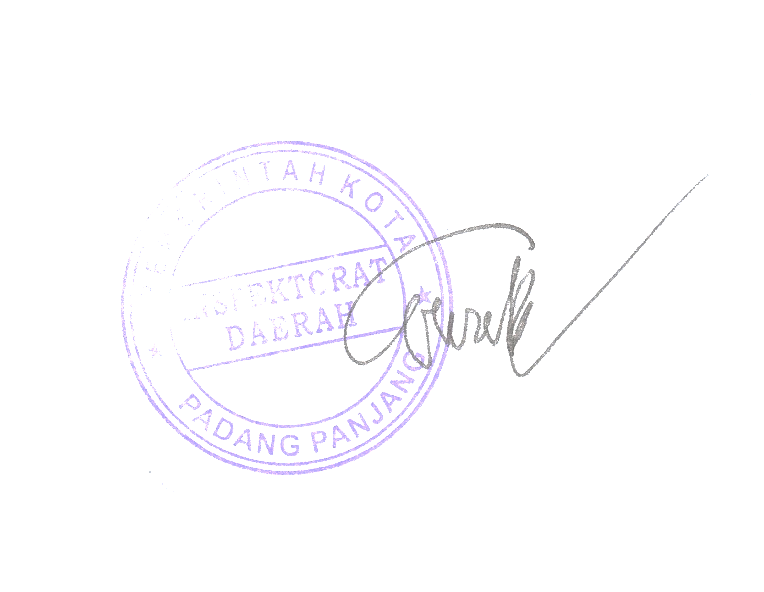 Padang Panjang, 8 Januari 2019INSPEKTUR DAERAH KOTA  PADANG PANJANGERVIC RINALDY, SHPembina Utama Muda /NIP.19610513 198810 1 001No.GolonganJumlahProsentaseKeterangan1Golongan IV7182Golongan III17453Golongan II7184Golongan I135Pegawai Honor136Pegawai Harian513Jumlah38100No.PendidikanJumlahProsentaseKeterangan1.Pasca Sarjana / S28252.Sarjana / S119563.Sarjana Muda / D3134.SLTA4135.SLTP136.SD00Jumlah33100No.Jenis Diklat StrukturalJumlah (orang)NoJenis Diklat FungsionalJumlah (orang)1.SPAMA/ / Pim Tk.III21.Dalnis42.ADUM / Pim Tk. IV12.Ketua tim33.Ahli64.Terampil1JumlahJumlah3JumlahJumlah14NoTingkatanJumlah (orang)1Auditor Utama-2.Auditor Madya33.Auditor Ahli Muda34.Auditor Ahli Pertama55.Auditor Penyelia-6.Auditor Pelaksana1NOIndikator KinerjaCapaian Tahun 2017Tahun 2018Tahun 2018Tahun 2018NOIndikator KinerjaCapaian Tahun 2017TargetRealisasi% Capaian1.Jumlah Obrik yang telah dilakukan pemeriksaan105 %40 Obrik40 Obrik100 %2.Jumlah kasus pengaduan di lingkungan Pemerintah Daerah yang telah dilakukan pemeriksaan217  %6 Kasus6 Kasus100 %3Persentase Rekomendasi Hasil Pemeriksaan yang telah ditindaklanjuti120 %60 %78 %130 %4Persentase OPD yang memiliki nilai evaluasi SAKIP oleh Inspektorat minimal B dan CC130 %25 %25 %100 %NOIndikator KinerjaCapaian Tahun 2017Tahun 2018Tahun 2018Tahun 2018NOIndikator KinerjaCapaian Tahun 2017TargetRealisasi% Capaian1Nilai Evaluasi PMPRB104 %5561101 %NOIndikator KinerjaCapaian Tahun 2017Tahun 2018Tahun 2018Tahun 2018NOIndikator KinerjaCapaian Tahun 2017TargetRealisasi% Capaian1Persentase OPD yang telah mengimplementasikan SPIP pada level berkembang (level 2)140 %35 %54 %154 %NOIndikator KinerjaCapaian Tahun 2017Tahun 2018Tahun 2018Tahun 2018NOIndikator KinerjaCapaian Tahun 2017TargetRealisasi% Capaian1Jumlah Laporan Gratifikasi100 %2 laporan2 Laporan100 %2Jumlah Sosialisasi Pencegahan Pungli di Kota Padang Panjang100 %4 Kegiatan4 Kegiatan100 %3Jumlah Sosialisasi LHKPN100 %1 Kegiatan1 Kegiatan100 %4Jumlah Sosialisasi LHKASN100 %1 Kegiatan1 Kegiatan100%NOIndikator KinerjaCapaian Tahun 2017Tahun 2018Tahun 2018Tahun 2018NOIndikator KinerjaCapaian Tahun 2017TargetRealisasi% Capaian1Level Tata Kelola APIP100 %Level 2Level 2100%NOIndikator KinerjaCapaian Tahun 2017Tahun 2018Tahun 2018Tahun 2018NOIndikator KinerjaCapaian Tahun 2017TargetRealisasi% Capaian1Jumlah Aparatur Pengawasan yang mendapat sertifikat pelatihan pengembangan tenaga pemeriksa dan aparatur pengawasan100 %3032107 %2Jumlah Auditor dan P2UPD yang mendapat sertifikat Pelatihan fungsional100 %2021105 %3Jumlah Auditor yang dinilai angka kreditnya 100 %1314108 %Indikator kinerjaRealisasi Tahun 2018Target Tahun 2019Jumlah Obrik yang telah dilakukan pemeriksaan 40LHP-Jumlah kasus pengaduan di lingkungan Pemerintah Daerah yang telah dilakukan pemeriksaan6 LHPK-Persentase Rekomendasi Hasil Pemeriksaan yang telah ditindaklanjuti70 %40 %Persentase OPD yang memiliki nilai evaluasi SAKIP Oleh Inspektorat minimal  B dan CC29 %50 %Nilai Evaluasi PMPRB6162Persentase OPD yang telah mengimplementasikan SPIP pada level berkembang (level 2)54 %50 %Jumlah Laporan Gratifikasi2 Laporan-Jumlah Sosialisasi Pencegahan Pungli di Kota Padang Panjang 4 Kegiatan-Jumlah Sosialisasi E-LHKPN1 Kegiatan-Jumlah Sosialisasi E-LHKASN1 Kegiatan-Level Tata Kelola APIPLevel 3-Jumlah Aparatur yang mendapat sertifikat pelatihan pengembangan tenaga pemeriksa dan aparatur pengawasan32-Jumlah Auditor dan P2UPD yang mendapat sertifikat Pelatihan fungsional21-Jumlah Auditor yang dinilai angka kreditnya 14-NoSasaranProgram/KegiatanProgram/KegiatanProgram/KegiatanProgram/KegiatanAnggaran (Rp)Realisasi (Rp)%123456Meningkatnya Pelaksanaan pengawasan (audit, reviu,evaluasi) pada Inspektorat Daerah Kota Padang Panjang Meningkatnya pelaksanaan reformasi birokrasi pad pemerintah Kota Padang PanjangMeningkatnya Implementasi SPIP Meningkatnya Partisipasi Pegawai Pemerintah Kota Padang Panjang dalam Upaya pencegahan Tindak Pidana KorupsiMeningkatnya Kapabilitas APIPMeningkatnya Profesionalisme Aparatur Pengawas pada Inspektorat Kota Padang PanjangProgram:Program Peningkatan Sistem Pengawasan Internal dan Pengd. Pelaksanaan Kebijkan KDH.123456Meningkatnya Pelaksanaan pengawasan (audit, reviu,evaluasi) pada Inspektorat Daerah Kota Padang Panjang Meningkatnya pelaksanaan reformasi birokrasi pad pemerintah Kota Padang PanjangMeningkatnya Implementasi SPIP Meningkatnya Partisipasi Pegawai Pemerintah Kota Padang Panjang dalam Upaya pencegahan Tindak Pidana KorupsiMeningkatnya Kapabilitas APIPMeningkatnya Profesionalisme Aparatur Pengawas pada Inspektorat Kota Padang PanjangKegiatan:1.Pelaksanaan Pengawasan Internal SecaraBerkala36.036.000,-31.850.100,-88.38%123456Meningkatnya Pelaksanaan pengawasan (audit, reviu,evaluasi) pada Inspektorat Daerah Kota Padang Panjang Meningkatnya pelaksanaan reformasi birokrasi pad pemerintah Kota Padang PanjangMeningkatnya Implementasi SPIP Meningkatnya Partisipasi Pegawai Pemerintah Kota Padang Panjang dalam Upaya pencegahan Tindak Pidana KorupsiMeningkatnya Kapabilitas APIPMeningkatnya Profesionalisme Aparatur Pengawas pada Inspektorat Kota Padang Panjang2.Penanganan kasus Pengaduan di lingkungan Pemda4.900.000,-1.714.400,-34.99%123456Meningkatnya Pelaksanaan pengawasan (audit, reviu,evaluasi) pada Inspektorat Daerah Kota Padang Panjang Meningkatnya pelaksanaan reformasi birokrasi pad pemerintah Kota Padang PanjangMeningkatnya Implementasi SPIP Meningkatnya Partisipasi Pegawai Pemerintah Kota Padang Panjang dalam Upaya pencegahan Tindak Pidana KorupsiMeningkatnya Kapabilitas APIPMeningkatnya Profesionalisme Aparatur Pengawas pada Inspektorat Kota Padang Panjang3.Monitoring dan tindak lanjut hasil temuan37.275.000,-30.422.800,-81.62%123456Meningkatnya Pelaksanaan pengawasan (audit, reviu,evaluasi) pada Inspektorat Daerah Kota Padang Panjang Meningkatnya pelaksanaan reformasi birokrasi pad pemerintah Kota Padang PanjangMeningkatnya Implementasi SPIP Meningkatnya Partisipasi Pegawai Pemerintah Kota Padang Panjang dalam Upaya pencegahan Tindak Pidana KorupsiMeningkatnya Kapabilitas APIPMeningkatnya Profesionalisme Aparatur Pengawas pada Inspektorat Kota Padang Panjang4.Evaluasi Laporan Kinerja Instansi Pemerintah (LAKIP)12.900.000,-2.880.000,-22.33%123456Meningkatnya Pelaksanaan pengawasan (audit, reviu,evaluasi) pada Inspektorat Daerah Kota Padang Panjang Meningkatnya pelaksanaan reformasi birokrasi pad pemerintah Kota Padang PanjangMeningkatnya Implementasi SPIP Meningkatnya Partisipasi Pegawai Pemerintah Kota Padang Panjang dalam Upaya pencegahan Tindak Pidana KorupsiMeningkatnya Kapabilitas APIPMeningkatnya Profesionalisme Aparatur Pengawas pada Inspektorat Kota Padang PanjangProgram:Program Peningkatan Sistem Pengawasan Internal dan Pengd. Pelaksanaan Kebijkan KDH.123456Meningkatnya Pelaksanaan pengawasan (audit, reviu,evaluasi) pada Inspektorat Daerah Kota Padang Panjang Meningkatnya pelaksanaan reformasi birokrasi pad pemerintah Kota Padang PanjangMeningkatnya Implementasi SPIP Meningkatnya Partisipasi Pegawai Pemerintah Kota Padang Panjang dalam Upaya pencegahan Tindak Pidana KorupsiMeningkatnya Kapabilitas APIPMeningkatnya Profesionalisme Aparatur Pengawas pada Inspektorat Kota Padang PanjangKegiatan :1.Nilai evaluasi PMPRB1.545.000,-594.000,-38.45%123456Meningkatnya Pelaksanaan pengawasan (audit, reviu,evaluasi) pada Inspektorat Daerah Kota Padang Panjang Meningkatnya pelaksanaan reformasi birokrasi pad pemerintah Kota Padang PanjangMeningkatnya Implementasi SPIP Meningkatnya Partisipasi Pegawai Pemerintah Kota Padang Panjang dalam Upaya pencegahan Tindak Pidana KorupsiMeningkatnya Kapabilitas APIPMeningkatnya Profesionalisme Aparatur Pengawas pada Inspektorat Kota Padang PanjangProgram :Program Peningkatan Sistem Pengawasan Internal dan Pengd. Pelaksanaan Kebijkan KDH.123456Meningkatnya Pelaksanaan pengawasan (audit, reviu,evaluasi) pada Inspektorat Daerah Kota Padang Panjang Meningkatnya pelaksanaan reformasi birokrasi pad pemerintah Kota Padang PanjangMeningkatnya Implementasi SPIP Meningkatnya Partisipasi Pegawai Pemerintah Kota Padang Panjang dalam Upaya pencegahan Tindak Pidana KorupsiMeningkatnya Kapabilitas APIPMeningkatnya Profesionalisme Aparatur Pengawas pada Inspektorat Kota Padang PanjangKegiatan :1.Maturitas SPIP120.876.000,-109.935.500,-90.95%123456Meningkatnya Pelaksanaan pengawasan (audit, reviu,evaluasi) pada Inspektorat Daerah Kota Padang Panjang Meningkatnya pelaksanaan reformasi birokrasi pad pemerintah Kota Padang PanjangMeningkatnya Implementasi SPIP Meningkatnya Partisipasi Pegawai Pemerintah Kota Padang Panjang dalam Upaya pencegahan Tindak Pidana KorupsiMeningkatnya Kapabilitas APIPMeningkatnya Profesionalisme Aparatur Pengawas pada Inspektorat Kota Padang PanjangProgram:Program Peningkatan Sistem Pengawasan Internal dan Pengd. Pelaksanaan Kebijkan KDH.123456Meningkatnya Pelaksanaan pengawasan (audit, reviu,evaluasi) pada Inspektorat Daerah Kota Padang Panjang Meningkatnya pelaksanaan reformasi birokrasi pad pemerintah Kota Padang PanjangMeningkatnya Implementasi SPIP Meningkatnya Partisipasi Pegawai Pemerintah Kota Padang Panjang dalam Upaya pencegahan Tindak Pidana KorupsiMeningkatnya Kapabilitas APIPMeningkatnya Profesionalisme Aparatur Pengawas pada Inspektorat Kota Padang PanjangKegiatan :1Penunjang pelaksanaan Zona Integritas pelayanan Publik gratifikasi163.950.000,-140.648.100,-85.79%123456Meningkatnya Pelaksanaan pengawasan (audit, reviu,evaluasi) pada Inspektorat Daerah Kota Padang Panjang Meningkatnya pelaksanaan reformasi birokrasi pad pemerintah Kota Padang PanjangMeningkatnya Implementasi SPIP Meningkatnya Partisipasi Pegawai Pemerintah Kota Padang Panjang dalam Upaya pencegahan Tindak Pidana KorupsiMeningkatnya Kapabilitas APIPMeningkatnya Profesionalisme Aparatur Pengawas pada Inspektorat Kota Padang Panjang2.Pencegahan Pungli di lingkungan Pemerintah Kota Padang Panjang 101.060.000,-74.803.500,-74.02%123456Meningkatnya Pelaksanaan pengawasan (audit, reviu,evaluasi) pada Inspektorat Daerah Kota Padang Panjang Meningkatnya pelaksanaan reformasi birokrasi pad pemerintah Kota Padang PanjangMeningkatnya Implementasi SPIP Meningkatnya Partisipasi Pegawai Pemerintah Kota Padang Panjang dalam Upaya pencegahan Tindak Pidana KorupsiMeningkatnya Kapabilitas APIPMeningkatnya Profesionalisme Aparatur Pengawas pada Inspektorat Kota Padang Panjang3.Sosialisasi LHKPN 2.800.000,-2.546.800,-90.96%123456Meningkatnya Pelaksanaan pengawasan (audit, reviu,evaluasi) pada Inspektorat Daerah Kota Padang Panjang Meningkatnya pelaksanaan reformasi birokrasi pad pemerintah Kota Padang PanjangMeningkatnya Implementasi SPIP Meningkatnya Partisipasi Pegawai Pemerintah Kota Padang Panjang dalam Upaya pencegahan Tindak Pidana KorupsiMeningkatnya Kapabilitas APIPMeningkatnya Profesionalisme Aparatur Pengawas pada Inspektorat Kota Padang Panjang4.Sosialisasi LHKASN54.080.000,-17.776.600,-32.87%123456Meningkatnya Pelaksanaan pengawasan (audit, reviu,evaluasi) pada Inspektorat Daerah Kota Padang Panjang Meningkatnya pelaksanaan reformasi birokrasi pad pemerintah Kota Padang PanjangMeningkatnya Implementasi SPIP Meningkatnya Partisipasi Pegawai Pemerintah Kota Padang Panjang dalam Upaya pencegahan Tindak Pidana KorupsiMeningkatnya Kapabilitas APIPMeningkatnya Profesionalisme Aparatur Pengawas pada Inspektorat Kota Padang PanjangProgram :Program Peningkatan Sistem Pengawasan Internal dan Pengd. Pelaksanaan Kebijkan KDH.123456Meningkatnya Pelaksanaan pengawasan (audit, reviu,evaluasi) pada Inspektorat Daerah Kota Padang Panjang Meningkatnya pelaksanaan reformasi birokrasi pad pemerintah Kota Padang PanjangMeningkatnya Implementasi SPIP Meningkatnya Partisipasi Pegawai Pemerintah Kota Padang Panjang dalam Upaya pencegahan Tindak Pidana KorupsiMeningkatnya Kapabilitas APIPMeningkatnya Profesionalisme Aparatur Pengawas pada Inspektorat Kota Padang PanjangKegiatan :1.Peningkatan Kapabilitas APIP3.850.000,-3.646.200,-94.71%123456Meningkatnya Pelaksanaan pengawasan (audit, reviu,evaluasi) pada Inspektorat Daerah Kota Padang Panjang Meningkatnya pelaksanaan reformasi birokrasi pad pemerintah Kota Padang PanjangMeningkatnya Implementasi SPIP Meningkatnya Partisipasi Pegawai Pemerintah Kota Padang Panjang dalam Upaya pencegahan Tindak Pidana KorupsiMeningkatnya Kapabilitas APIPMeningkatnya Profesionalisme Aparatur Pengawas pada Inspektorat Kota Padang PanjangProgram :Peningkatan Profesionalisme tenaga pemeriksa dan Aparatur Pengawasan 123456Meningkatnya Pelaksanaan pengawasan (audit, reviu,evaluasi) pada Inspektorat Daerah Kota Padang Panjang Meningkatnya pelaksanaan reformasi birokrasi pad pemerintah Kota Padang PanjangMeningkatnya Implementasi SPIP Meningkatnya Partisipasi Pegawai Pemerintah Kota Padang Panjang dalam Upaya pencegahan Tindak Pidana KorupsiMeningkatnya Kapabilitas APIPMeningkatnya Profesionalisme Aparatur Pengawas pada Inspektorat Kota Padang PanjangKegiatan :1Pelatihan tnaga pemeriksa dan aparatur pengawasan 93.915.000,-81.290.000,-86.56%123456Meningkatnya Pelaksanaan pengawasan (audit, reviu,evaluasi) pada Inspektorat Daerah Kota Padang Panjang Meningkatnya pelaksanaan reformasi birokrasi pad pemerintah Kota Padang PanjangMeningkatnya Implementasi SPIP Meningkatnya Partisipasi Pegawai Pemerintah Kota Padang Panjang dalam Upaya pencegahan Tindak Pidana KorupsiMeningkatnya Kapabilitas APIPMeningkatnya Profesionalisme Aparatur Pengawas pada Inspektorat Kota Padang Panjang2Pelatihan tenaga Teknik Pengawasan dan Penilaian akuntabilitas Kinerja215.000.000,-196.964.819,-91.61%